V3 – Sulfonierung von Naphtalin Materialien: 		Reagenzglas, Bubrenner, Mörser und Pistel, Pasteurpipetten, BecherglasChemikalien:		Schwefelsäure (konz.), Wasser, NaphtalinDurchführung: 		Es werden ca. 1 g Naphthalin in einem Mörser zerrieben und anschließend eine Spatelspitze davon in ein Reagenzglas gegeben. Dieses wird mit etwa 5 mL konzentrierter Schwefelsäure versetzt und mit der leuchtenden Flamme erhitzt. Nach einigen Minuten wird der Inhalt des Reagenzglases wird in ein Becherglas mit 50 mL demineralisiertem Wasser überführt.Beobachtung:		Vor dem Erhitzen liegt ein weißer Feststoff im Reagenzglas vor. Beim Erhitzen ist ein Farbumschlag zu schwarz zu verzeichnen. Im demineralisierten Wasser ist eine hellbraune Lösung zu sehen. Deutung:		Zunächst findet eine Autoprotolyse der Schwefelsäure statt. Dabei werden Sulfit-Ionen gebildet, welche ein elektrophiles Zentrum am Schwefelatom besitzen. Das nucleophile Naphthalin greift das Elektrophil an, sodass sich die 1-Naphtaleinsulfonsäure bildet. 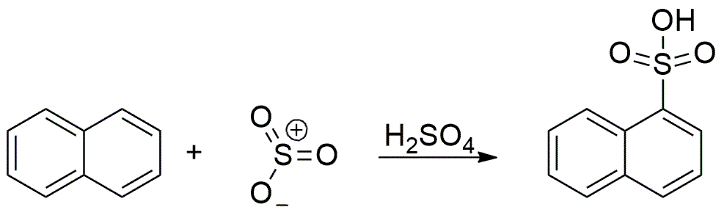 Entsorgung:			Die Lösung wird im Behälter für organische Lösungsmittel entsorgt.Literatur:		Asselborn, Wolfgang (Hg.) (2013): Chemie heute. Braunschweig: Schro-			edel.GefahrenstoffeGefahrenstoffeGefahrenstoffeGefahrenstoffeGefahrenstoffeGefahrenstoffeGefahrenstoffeGefahrenstoffeGefahrenstoffeNaphthalinNaphthalinNaphthalinH: 351-302-410H: 351-302-410H: 351-302-410P: 273- 281-308+313P: 273- 281-308+313P: 273- 281-308+313SchwefelsäureSchwefelsäureSchwefelsäureH: 314-290H: 314-290H: 314-290P: 280-301+330+331-305+351+338-309+310P: 280-301+330+331-305+351+338-309+310P: 280-301+330+331-305+351+338-309+310WasserWasserWasser------1-Naphthalinsulfonsäure1-Naphthalinsulfonsäure1-NaphthalinsulfonsäureH: 315, 319, 335H: 315, 319, 335H: 315, 319, 335P: 302+352, 304+340, 305+351+338P: 302+352, 304+340, 305+351+338P: 302+352, 304+340, 305+351+338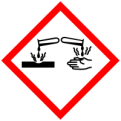 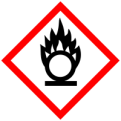 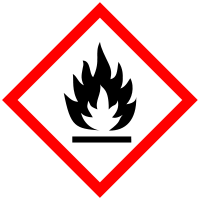 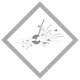 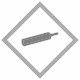 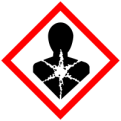 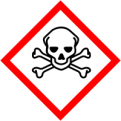 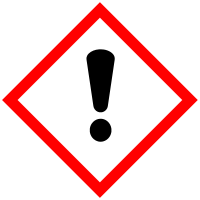 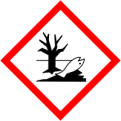 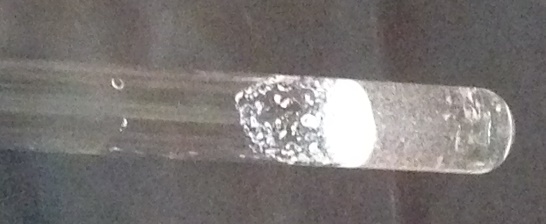 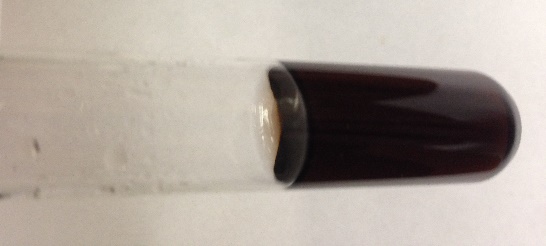 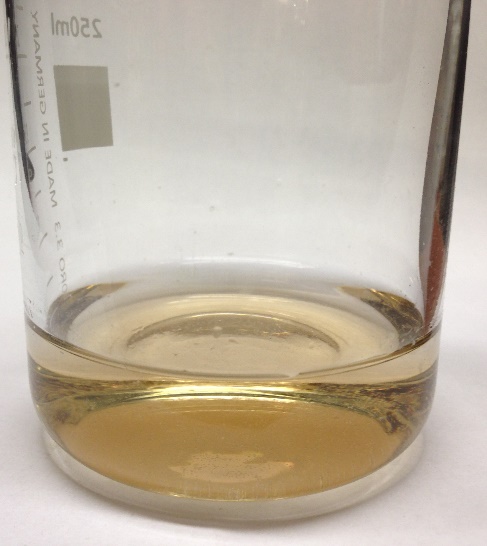 Abb. 3 – Naphtalin in Schwefelsäure vor dem Erhitzen (links) und nach dem Erhitzen (Mitte), nach Überführung in ein Becherglas mit 50 mL dem. Wasser (rechts).Abb. 3 – Naphtalin in Schwefelsäure vor dem Erhitzen (links) und nach dem Erhitzen (Mitte), nach Überführung in ein Becherglas mit 50 mL dem. Wasser (rechts).Abb. 3 – Naphtalin in Schwefelsäure vor dem Erhitzen (links) und nach dem Erhitzen (Mitte), nach Überführung in ein Becherglas mit 50 mL dem. Wasser (rechts).